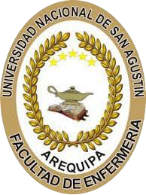 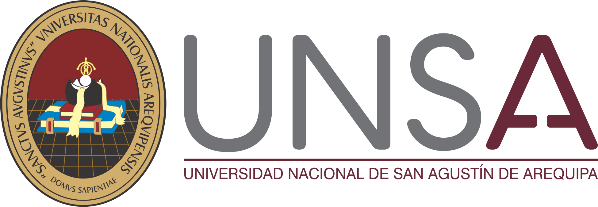 FACULTAD DE ENFERMERIAUNIDAD DE SEGUNDA ESPECIALIDAD Y FORMACION CONTINUALa Unidad de Segunda Especialidad y Formación Continua de la Facultad de Enfermería de la Universidad Nacional de San Agustín, asume el compromiso de formar profesionales especializados competentes, con valores éticos, con capacidad para la investigación generando conocimiento científico, tecnológico y humanístico, y de esta manera fortalecer el cuidado integral de la sociedad con profesionales de enfermería de diversas especialidades, como: Adulto Mayor y Geriatría, Cardiología, Centro Quirúrgico, Cuidados Intensivos, Emergencia, Gerencia en Servicios de Salud, Nefrología, Neonatología, Oncología, Pediatría, Crecimiento y Desarrollo, Salud Familiar y Comunitaria, Salud Mental. La Unidad de Segunda Especialidad y Formación Continua, se orienta bajo los principios de democracia, respeto a los derechos y valores universales del hombre, y de la excelencia académica y profesional.Los estudios de Segunda Especialidad son estudios regulares de pos-título que conducen al Título de Segunda Especialidad en un área definida. A la vez permite la actualización profesional en aspectos teóricos y prácticos de una disciplina, o desarrollo y actualización en determinadas habilidades y competencias, buscando el mejoramiento del desempeño profesional.El profesional de  Enfermería es una persona que tiene formación integral en los aspectos científicos, epistemológicos, tecnológicos y doctrinarios; cultiva la ética y valores principalmente de justicia, verdad, honestidad y respeto a la dignidad humana, entre otros; los cuales se consolidan con la formación académica de la Segunda Especialidad.Se fomenta la teoría de una cultura multicultural de costumbres peruanas y regionales, con identidad, política, social, económica, educativa y democrática; orientándose a una realidad nacional enfatiza en el abordaje integral de la salud de la persona, familia y comunidad.Por ello la Facultad de Enfermería de la Universidad Nacional de San Agustín de Arequipa a través de la Unidad de Segunda Especialidad, desarrolla un programa escolarizado, con el propósito de formar Enfermeros(as) especialistas, capaces de desarrollar competencias propias de la especialidad con pensamiento crítico y reflexivo que permita analizar hechos y fenómenos, proponiendo soluciones a los problemas,  con responsabilidad.La segunda especialidad en enfermería ofrece a los enfermeros(as) del país la oportunidad de ampliar y profundizar sus conocimientos y ejercicio profesional, logrando por medio del plan de estudios las competencias que se requieren en el cuidado de enfermería; así mismo realizar investigaciones con tendencia a la solución de los problemas de salud.Formar enfermeros(as) especialistas en el más alto nivel académico científico, ético y humanístico; dotándolos de competencias cognitivas, procedimentales y actitudinales, que les permitan intervenir en el cuidado de las personas que demandan atención especializada, y a la vez que se han capaces de fortalecer la innovación, iniciativa, y creatividad, para resolver problemas en el área de su especialidad, contribuyendo a mejorar la calidad de vida de nuestra población.Fortalecer las competencias cognitivas procedimentales y actitudinales de los(as) enfermeros(as) en las diferentes áreas de la especialidad.Promover el desarrollo personal y profesional de el/la enfermero(a), con dominio de nuevas competencias que les permita realizar aportes importantes en el área de la especialidad, contribuyendo al desarrollo de la sociedad.Impulsar la producción y generación de conocimientos científicos que aporten al desarrollo académico y de impulso a la ciencia y tecnología en enfermería.Optimizar la calidad del cuidado de enfermería, fomentando valores esenciales para fortalecer la calidad humana de cada uno de los profesionales especialistas que les permita brindar un cuidado especializado.El ingresante deberá tener el Título Profesional de Enfermería registrado en la SUNEDU.Al finalizar la formación de Especialista, la/el egresada(o) será capaz de:Optimizar el cuidado a la persona sana o enferma en las diversas especialidades, a través del mejoramiento del componente del cuidado de enfermería.Aplicar y evaluar el proceso del cuidado de enfermería para proponer alternativas de atención teniendo en cuenta los aspectos biológicos, psicológicos, ambientales, socio-culturales, espirituales y los modelos teóricos que sustenten dicho cuidado.Aplicar tecnologías pertinentes a los problemas sanitarios que se presenten.Ejecutar investigación en salud, y en particular de enfermería, que incremente y modifique tanto el conocimiento teórico como la aplicación tecnológica del mismo, de modo tal que permita introducir innovaciones en la prestación de servicios de salud y en la formación del factor humano.Participar en el diseño de políticas, estrategias y programas en salud a nivel local y nacional que propicien el mejoramiento de la calidad de atención.Planear, ejecutar y evaluar programas de capacitación a instituciones asistenciales y de docencia.Solicitud de postulación, según formato proporcionado por Unidad de Segunda Especialidad.Certificado Oficial de estudios de pregrado en original o copia autenticada por Fedatario Institucional o legalizada por Notario Público.Copia fotostática del Título Profesional autenticado por Fedatario Institucional o legalizado por Notario Público.Copia fotostática del DNI legalizada por Notario Público. Los extranjeros presentaran copia fotostática legalizada de su Carné de extranjería o de su Pasaporte.Fotografía tamaño carnet digital.Certificado negativo de Antecedentes Penales o Declaración Jurada del interesado, sujeta esta última a fiscalización posterior.Recibo de pago de los derechos correspondientes.TESIS: debe ser elaborada y sustentada en forma individual o máximo por dos (2) personas. La Tesis es un documento en el que se plantea claramente un problema técnico, científico o humanista de la especialidad, se formula una estrategia para resolverlo o para conocerlo mejor y se presentan los resultados de la investigación y las posibilidades de su aplicación indicando con precisión el aporte del autor. TRABAJO ACADEMICO: debe ser elaborado y sustentado en forma individual. El Trabajo Académico es un texto elaborado en torno a un tema de aplicación en el ámbito laboral del alumno, debe redactarse aplicando unas normas relativamente establecidas y de acuerdo a formato otorgado por la Unidad de Segunda Especialidad y de Formación Continua.Duración del ciclo:SEDE AREQUIPA10 meses (asistencia obligatoria).B.        Planes de estudio por especialidadSEGUNDA ESPECIALIDAD EN ENFERMERÍA, CON MENCIÓN EN: ADULTO MAYOR Y GERIATRÍASEGUNDA ESPECIALIDAD EN ENFERMERÍA, CON MENCIÓN EN: CARDIOLOGÍASEGUNDA ESPECIALIDAD EN ENFERMERÍA CON MENCIÓN EN: CENTRO QUIRÚRGICOSEGUNDA ESPECIALIDAD EN ENFERMERÍA, CON MENCIÓN EN: CUIDADOS INTENSIVOSSEGUNDA ESPECIALIDAD EN ENFERMERÍA, CON MENCIÓN EN: EMERGENCIASEGUNDA ESPECIALIDAD EN ENFERMERÍA, CON MENCIÓN EN: GERENCIA EN SERVICIOS DE SALUDSEGUNDA ESPECIALIDAD EN ENFERMERÍA, CON MENCIÓN EN: NEFROLOGÍASEGUNDA ESPECIALIDAD EN ENFERMERÍA, CON MENCIÓN EN: NEONATOLOGÍASEGUNDA ESPECIALIDAD EN ENFERMERÍA, CON MENCIÓN EN: ONCOLOGÍASEGUNDA ESPECIALIDAD EN ENFERMERÍA, CON MENCIÓN EN: PEDIATRÍASEGUNDA ESPECIALIDAD EN ENFERMERÍA: CRECIMIENTO Y DESARROLLOSEGUNDA ESPECIALIDAD EN ENFERMERÍA: SALUD FAMILIAR Y COMUNITARIASEGUNDA ESPECIALIDAD EN ENFERMERÍA, CON MENCIÓN EN: SALUD MENTALLa Unidad de Segunda Especialidad de la Facultad de Enfermería ofertará las siguientes especialidades:Adulto Mayor y Geriatría Cardiología Centro Quirúrgico Cuidados Intensivos Emergencia Gerencia en Servicios de Salud Nefrología Neonatología Oncología Pediatría Crecimiento y Desarrollo Salud Familiar y Comunitaria Salud MentalINVERSION:Inscripción: 120.00Matricula: 250.00Pensión: 300.00 (10 pensiones)HORARIO DE CLASES: sábado y domingoINFORMES:Correo electrónico: fen_use@unsa.edu.pePágina de Facebook: https://www.facebook.com/SegundaEspecialidadEnfermeriaUNSAHorario de atención: Lunes a viernes de 8 a.m. a 1 p.m. - 2 pm a 3pm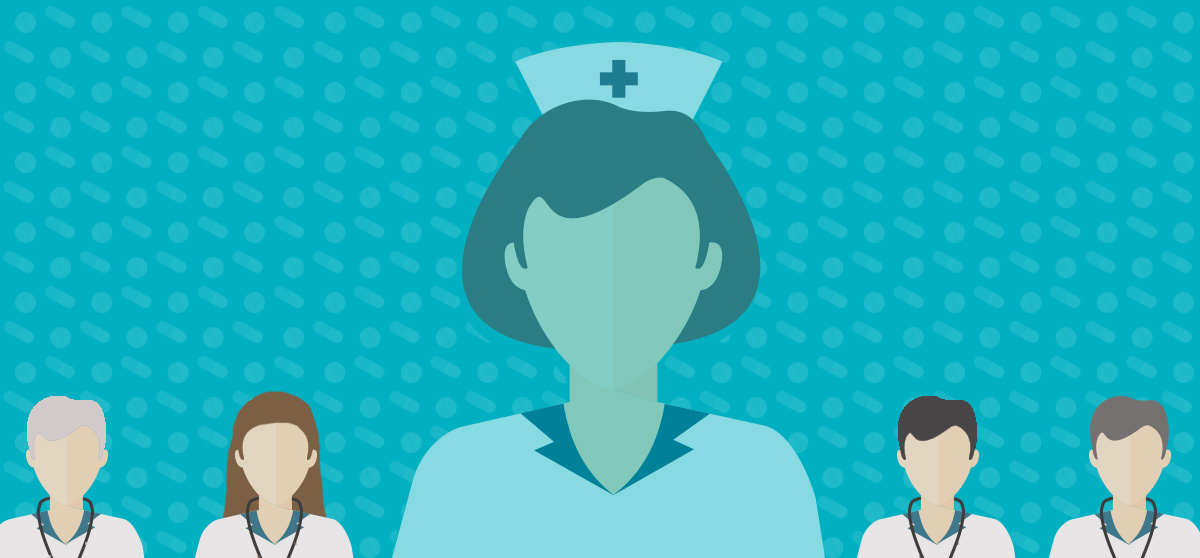 “Educar no es enseñar al hombre a saber, sino a hacer” Florence NightingaleASIGNATURASCRÉDITOSPRIMER SEMESTREInvestigación I en Adulto Mayor y Geriatría04Modelos y Teorías en el Cuidado de Enfermería  en Adulto Mayor y Geriatría04Didáctica en Salud en Adulto Mayor y Geriatría04Enfermería Especializada en Adulto Mayor y Geriatría I06Enfermería Especializada en Adulto Mayor y Geriatría II12Sub - total30SEGUNDO SEMESTREInvestigación II en Adulto Mayor y Geriatría04Ética y Bioética del Cuidado en Adulto Mayor y Geriatría03Gestión de los Servicios de Enfermería en Adulto Mayor y Geriatría03Enfermería Especializada en Adulto Mayor y Geriatría III08Enfermería Especializada en Adulto Mayor y Geriatría IV14Sub - total32TOTAL62ASIGNATURASCRÉDITOSPRIMER SEMESTREInvestigación I en Cardiología04Modelos y Teorías en el Cuidado de Enfermería en Cardiología04Didáctica en Salud en Cardiología04Enfermería Especializada en Cardiología I06Enfermería Especializada en Cardiología II12Sub - total30SEGUNDO SEMESTREInvestigación II en Cardiología04Ética y Bioética del Cuidado en Cardiología03Gestión de los Servicios de Enfermería en Cardiología03Enfermería Especializada en Cardiología III08Enfermería Especializada en Cardiología IV14Sub - total32TOTAL62ASIGNATURASCRÉDITOSPRIMER SEMESTREInvestigación I en Centro Quirúrgico04Modelos y Teorías en el Cuidado de Enfermería en Centro Quirúrgico04Didáctica en Salud en Centro Quirúrgico04Enfermería Especializada en Centro Quirúrgico I06Enfermería Especializada en Centro Quirúrgico II12Sub - total30SEGUNDO SEMESTREInvestigación II en Centro Quirúrgico04Ética y Bioética del Cuidado en Centro Quirúrgico03Gestión de los Servicios de Enfermería en Centro Quirúrgico03Enfermería Especializada en Centro Quirúrgico III08Enfermería Especializada en Centro Quirúrgico IV14Sub - total32TOTAL62ASIGNATURASCRÉDITOSPRIMER SEMESTREInvestigación I en Cuidados Intensivos04Modelos y Teorías en el Cuidado de Enfermería en Cuidados Intensivos04Didáctica en Salud en Cuidados Intensivos04Enfermería Especializada en Cuidados Intensivos I06Enfermería Especializada en Cuidados Intensivos II12Sub - total30SEGUNDO SEMESTREInvestigación II en Cuidados Intensivos04Ética y Bioética del Cuidado en Cuidados Intensivos03Gestión de los Servicios de Enfermería en Cuidados Intensivos03Enfermería Especializada en Cuidados Intensivos III08Enfermería Especializada en Cuidados Intensivos IV14Sub - total32TOTAL62ASIGNATURASCRÉDITOSPRIMER SEMESTREInvestigación I en Emergencia04Modelos y Teorías en el Cuidado de Enfermería en Emergencia04Didáctica en Salud en Emergencia04Enfermería Especializada en Emergencia I06Enfermería Especializada en Emergencia II12Sub - total30SEGUNDO SEMESTREInvestigación II en Emergencia04Ética y Bioética del Cuidado en Emergencia03Gestión de los Servicios de Enfermería en Emergencia03Enfermería Especializada en Emergencia III08Enfermería Especializada en Emergencia IV14Sub - total32TOTAL62ASIGNATURASCRÉDITOSPRIMER SEMESTREInvestigación I en Gerencia en Servicios de Salud04Modelos y Teorías en el Cuidado de Enfermería en Gerencia en Servicios de Salud04Didáctica en Salud en Gerencia en Servicios de Salud04Enfermería Especializada en Gerencia en Servicios de Salud I06Enfermería Especializada en Gerencia en Servicios de Salud II12Sub - total30SEGUNDO SEMESTREInvestigación II en Gerencia en Servicios de Salud 04Ética y Bioética del Cuidado en Gerencia en Servicios de Salud03Gestión de los Servicios de Enfermería en Gerencia en Servicios de Salud03Enfermería Especializada en Gerencia en Servicios de Salud III08Enfermería Especializada en Gerencia en Servicios de Salud IV14Sub - total32TOTAL62ASIGNATURASCRÉDITOSPRIMER SEMESTREInvestigación I en Nefrología04Modelos y Teorías en el Cuidado de Enfermería en Nefrología04Didáctica en Salud en Nefrología04Enfermería Especializada en Nefrología I06Enfermería Especializada en Nefrología II12Sub - total30SEGUNDO SEMESTREInvestigación II en Nefrología04Ética y Bioética del Cuidado en Nefrología03Gestión de los Servicios de Enfermería en Nefrología03Enfermería Especializada en Nefrología III08Enfermería Especializada en Nefrología IV14Sub - total32TOTAL62ASIGNATURASCRÉDITOSPRIMER SEMESTREInvestigación I en Neonatología04Modelos y Teorías en el Cuidado de Enfermería en Neonatología04Didáctica en Salud en Neonatología04Enfermería Especializada en Neonatología I06Enfermería Especializada en Neonatología II12Sub - total30SEGUNDO SEMESTREInvestigación II en Neonatología 04Ética y Bioética del Cuidado en Neonatología03Gestión de los Servicios de Enfermería en Neonatología03Enfermería Especializada en Neonatología III08Enfermería Especializada en Neonatología IV14Sub - total32TOTAL62ASIGNATURASCRÉDITOSPRIMER SEMESTREInvestigación I en Oncología04Modelos y Teorías en el Cuidado de Enfermería en Oncología04Didáctica en Salud en Oncología04Enfermería Especializada en Oncología I06Enfermería Especializada en Oncología II12Sub - total30SEGUNDO SEMESTREInvestigación II en Oncología 04Ética y Bioética del Cuidado en Oncología03Gestión de los Servicios de Enfermería en Oncología03Enfermería Especializada en Oncología III08Enfermería Especializada en Oncología IV14Sub - total32TOTAL62ASIGNATURASCRÉDITOSPRIMER SEMESTREInvestigación I en Pediatría04Modelos y Teorías en el Cuidado de Enfermería en Pediatría04Didáctica en Salud en Pediatría04Enfermería Especializada en Pediatría I06Enfermería Especializada en Pediatría II12Sub - total30SEGUNDO SEMESTREInvestigación II en Pediatría04Ética y Bioética del Cuidado en Pediatría03Gestión de los Servicios de Enfermería en Pediatría03Enfermería Especializada en Pediatría III08Enfermería Especializada en Pediatría IV14Sub - total32TOTAL62ASIGNATURASCRÉDITOSPRIMER SEMESTREInvestigación I en Crecimiento y Desarrollo04Modelos y Teorías en el Cuidado de Enfermería en Crecimiento y Desarrollo04Didáctica en Salud en Crecimiento y Desarrollo04Enfermería Especializada en Crecimiento y Desarrollo I06Enfermería Especializada en Crecimiento y Desarrollo II12Sub - total30SEGUNDO SEMESTREInvestigación II en Crecimiento y Desarrollo 04Ética y Bioética del Cuidado en Crecimiento y Desarrollo03Gestión de los Servicios de Enfermería en Crecimiento y Desarrollo03Enfermería Especializada en Crecimiento y Desarrollo III08Enfermería Especializada en Crecimiento y Desarrollo IV14Sub - total32TOTAL62ASIGNATURASCRÉDITOSPRIMER SEMESTREInvestigación I en Salud Familiar y Comunitaria04Modelos y Teorías en el Cuidado de Enfermería en Salud Familiar y Comunitaria04Didáctica en Salud en Salud Familiar y Comunitaria04Enfermería Especializada en Salud Familiar y Comunitaria I06Enfermería Especializada en Salud Familiar y Comunitaria II12Sub - total30SEGUNDO SEMESTREInvestigación II en Salud Familiar y Comunitaria 04Ética y Bioética del Cuidado en Salud Familiar y Comunitaria03Gestión de los Servicios de Enfermería en Salud Familiar y Comunitaria03Enfermería Especializada en Salud Familiar y Comunitaria III08Enfermería Especializada en Salud Familiar y Comunitaria IV14Sub - total32TOTAL62ASIGNATURASCRÉDITOSPRIMER SEMESTREInvestigación I en Salud Mental04Modelos y Teorías en el Cuidado de Enfermería en Salud Mental04Didáctica en Salud en Salud Mental04Enfermería Especializada en Salud Mental I06Enfermería Especializada en Salud Mental II12Sub - total30SEGUNDO SEMESTREInvestigación II en Salud Mental04Ética y Bioética del Cuidado en Salud Mental03Gestión de los Servicios de Enfermería en Salud Mental03Enfermería Especializada en Salud Mental III08Enfermería Especializada en Salud Mental IV14Sub - total32TOTAL62